Art 1 : PurposeThe City and the Tourist Office of Durbuy in collaboration with the cultural center, organize every two years a meeting of sculptors and an exhibition of projects and small format works of the selected sculptors. Each sculptor must realize a monumental outdoor sculpture in stone (1 m3 to 1,25m3 maximum).Art 2 : Dates and place The Symposium will take place from May 3 to 19, 2024 at the Julienas Park in Barvaux sur Ourthe.Art 3 : ThemeThe chosen theme is: "Childhood memories".Art 4 : Selection of the sculptorsFor the selection, the artist must imagine an original work on the theme of the Symposium and present only one project.Fountains are not accepted. The registration file must be sent to the Office communal du tourisme de Durbuy, Grand’rue 24, 6940 Barvaux by September 10 2023 at the latest and must contain- The attached registration form with a recent identity photo and a CV- The title of the work- A volume model. Sketches and drawings are not accepted.- An explanatory text of the artistic approach and the approximate dimensions of the sculpture (to get an idea of the length and width of the stone to be supplied)- If necessary, a proof of passport, visa in order, 2 months before the beginning of the event. Without this document, the registration will not be validated. - A proof of personal insuranceA jury will select the artists (maximum 10) during the month of October 2023. Its choice will be without appeal.The selected sculptor will be notified at the end of October at the latest.  His participation is effective as of reception of the payment of a guarantee of 100€ on the account of the Communal Office of Tourism of Durbuy:BE42 7326 6127 8454BIC CREGBEBBThis deposit is intended to insure the organizers for the reservation of accommodation, materials, catering, ... It will be refunded to them at the end of the symposium.Art 5 : StonesThe organizer provides the stones (small granite or limestone). These will be of a dimension of approximately 1 m³ to 1,25 m3. Each sculptor will have only one stone, it is not planned to realize a base.The stones are allocated by the organizer according to the projects. The exchange of stones by mutual agreement between sculptors is authorized.Art 6 : Size of the workThe sculptor will have to realize a work in relation with the volume provided (1 m³ to 1,25m3) and his project.Projects proposing works of larger dimensions will not be accepted.Art 7 : ToolsThe sculptors will bring their usual tools.A grinding wheel will be made available to the artists to sharpen their tools.International sculptors can borrow material and tools from the organizer (on request and by signing a register when borrowing and returning the tool). The borrowed tool is the responsibility of the borrower until it is returned to the organizers. In the event of breakage, the sculptor's personal insurance will be liable.Electricity and compressed air are available to sculptors throughout the site.Art 8 : Events and work instructions- Friday may 6th: : During the day, reception and installation of the hosted sculptors.4:00 pm: Presentation of the Symposium to the sculptors. (Presence essential)And opening of the 9th Symposium of Durbuy on the site.- Friday May 10th : friendly barbecue between sculptor and committee 	- Saturday, May 18 at 5:30 pm: end of work, finished work.- Sunday May 19 : Official closing of the symposium and awarding of diplomas. The participants will help the logistic coordinator to set up and tidy up the site (electrical boxes, compressor,...)At the closing ceremony of the symposium on Sunday, May 19, the presence of the artists is mandatory. Each sculptor will receive his participation diploma.Art 9 : Daily schedule9h-12h : work12h-13h : lunch1pm-6pm : workWe insist on the fact that the sculptors must be present every day betweenMay 5 and 22. The reputation and the seriousness of the organization are at stake.Sculptors who for any reason wish to be absent will inform the organizer.Unjustified absences will be sanctioned by the withholding of the expenses incurred on the deposit.Art 10 : Responsibility - InsuranceEach sculptor works at his own risk. He will be guaranteed by a personal insurance for his activity of sculptor valid for the duration of the symposium (in the respect of the present rules, outside the indicated hours the insurer is free to intervene or not). An insurance certificate must be sent with the confirmation of participation.The organizer will take out a civil liability insurance policy.Art 11 : Security of tools and equipmentA closed container is provided for the storage of tools and equipment on the site.Art 12 : TravelThe travel expenses are at the charge of the participants.The organization will provide transportation from the train stations and/or airport.Art 13 : AccommodationInternational artists or those who have to travel a long way between their home and the Symposium site (at least 100 km round trip) will be accommodated from May 3 to 19.Any other accommodation than that provided by the organization will be at the expense of the participants.Accommodation may be in double rooms if necessary.Art 14 : CateringThe resident artists will benefit from the full board formula on the place of accommodation.Lunch is provided for all participants at the place of work. Vegeterians meal are planned.A snack is also provided around 4 pm.Evening meal is given by the organization and taken at the house.For breakfast, basic products will be made available to you on arrival. If you require specific products, the shopping will be at your own expense. The same applies to other meals. If these are not to your liking, you will have to do your own shopping.Art16 : Finished worksThe artist remains the owner of his work.He can sell it but he commits himself to leave it in exhibition in the commune until the end of December 2025.The place of exhibition is determined by the organizer who takes care of the installation costs. In case of sale during the period of the Symposium or the exhibition, the artist will retrocede 10% of the amount of this sale to the organization.At the end of the year 2025, the artist can take back his sculpture or leave it in exhibition. The artist will inform the organization of his or her decision and the time of the eventual return, knowing that the costs of the return are at the expense of the sculptor. After 2025, the sculpture will no longer be insured by the organizer, and the artist will be responsible for the costs.If the sculpture remains on display after 2025 and a sale is made through the organizer, 10% VAT excl. The sculptor authorizes the city of Durbuy to publish in a catalog published at the end of the symposium, on the city's website and in any other means of communication or promotion of the symposium the representation of his work and his image without claiming copyright from the organization.Art 17 : Insurance of the worksThe sculptures will be insured by the City of Durbuy, from May 2024 to December 2025, up to 5000€ per work. The artist commits himself not to claim anything beyond this sum in case of damage to his work.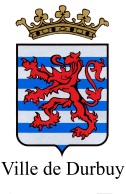 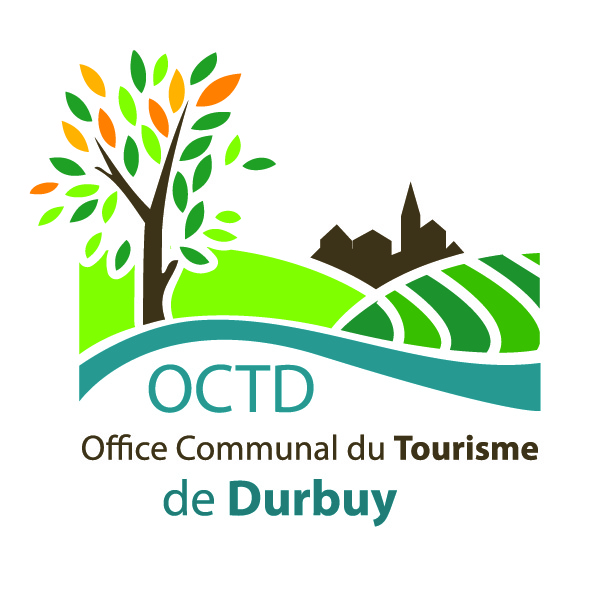 9th International Sculpture Symposium of DurbuyApplication formTo be returned to :Office Communal du Tourisme de DurbuyGrand’rue 246940  BarvauxEmail : symposium@durbuy.beTel : 0032-(0)86-660 184Identité - RenseignementsNAME : …………………………………………………………………………………………FIRST NAME : …………………………………………………………………………………ADDRESS : …………………………………………………………………………………...PHONE : ………………………………………………………………………………..GSM : …………………………………………………………………………………………WEBSITE………………………………………………………………………………………E-MAIL : ……………………………………………………………………………………...Are you vegetarian ? : ………………………………………………………….................Documents to be attached- Ann A : Signed acceptance of the rules- Ann B : A CV and a recent passport photo- Ann C : The title of the work- Ann D : A volume model or a 3D simulation- Ann E : An explanatory text of the artistic approach- Ann F : Personal insurance in case of accident.ACCEPTANCE OF THE RULESI, the undersigned, declare that I have read the terms of the regulations of the 9th International Symposium of monumental sculpture on stone of the City of Durbuy - year 2024.I apply to participate in the conditions of the said rules.If my project is selected, I commit myself to confirm my participation within 10 days of receiving the letter announcing my selection and to pay the deposit of 100€ requested as well as a certificate of insurance.Done at OnName - First nameSignature